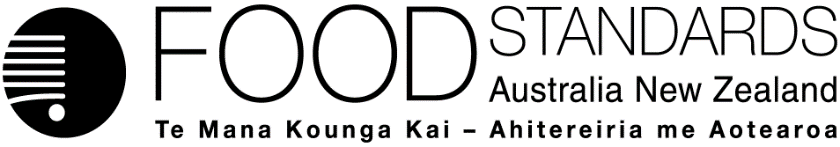 17 October 2020[142-20]Administrative Assessment Report – Application A1215 Cetylpyridinium chloride (CPC) as a washing processing aid Decision [complete after Delegate has made their decision] ChargesApplication Handbook requirementsConsultation & assessment timeframeDate received:  13 October 2020Date due for completion of administrative assessment: 4 November 2020Date completed:  4 November 2020Date received:  13 October 2020Date due for completion of administrative assessment: 4 November 2020Date completed:  4 November 2020Date received:  13 October 2020Date due for completion of administrative assessment: 4 November 2020Date completed:  4 November 2020Applicant:  Safe Foods CorporationApplicant:  Safe Foods CorporationPotentially affected standard:Standard 1.3.3 – Processing aidsSchedule 18 – Processing aids Brief description of Application:To request the addition of Cetylpyridinium chloride (CPC) to Schedule 18 of the Australia New Zealand Food Standards Code.Brief description of Application:To request the addition of Cetylpyridinium chloride (CPC) to Schedule 18 of the Australia New Zealand Food Standards Code.Potentially affected standard:Standard 1.3.3 – Processing aidsSchedule 18 – Processing aids Procedure:  General Level 3	Estimated total variable hours: 540 hours Reasons why:Seeking permission for a new processing aid.Provisional estimated start work:  August 2021Application acceptedDate:  4 November 2020Has the Applicant requested confidential commercial information status? Yes	What documents are affected?Annex B, Annex D, and Annex F.Has the Applicant provided justification for confidential commercial information request? YesDoes FSANZ consider that the application confers an exclusive capturable commercial benefit on the Applicant?No	 Does the Applicant want to expedite consideration of this Application?Not known.Which Guidelines within Part 3 of the Application Handbook apply to this Application?3.1.1, 3.3.2.Is the checklist completed?All required information as per the checklist was provided.	Does the Application meet the requirements of the relevant Guidelines?  YesDoes the Application relate to a matter that may be developed as a food regulatory measure, or that warrants a variation of a food regulatory measure?YesIs the Application so similar to a previous application or proposal for the development or variation of a food regulatory measure that it should not be accepted?NoDid the Applicant identify the Procedure that, in their view, applies to the consideration of this Application?YesIndicate which Procedure:  General	Level 3 Other Comments or Relevant Matters:NilProposed length of public consultation period:  6 weeks.Proposed timeframe for assessment:‘Early Bird Notification’ due: 9 December 2020  General Procedure:Commence assessment (clock start)	early August 2021Completion of assessment & preparation of draft food reg measure	early November 2021Public comment	early November 2021 – mid December 2021Board to complete approval	late April 2022 Notification to Forum	early May 2022Anticipated gazettal if no review requested	late June 2022